Gulfjobseeker.com CV No:1257792                                                                                          Mobile +971505905010 / +971504753686                                                                      To get contact details of this candidates                                                                       Submit request through Feedback Link                                                                         http://www.gulfjobseeker.com/feedback/submit_fb.phpCareer ObjectiveA position in Accounts, Finance or Internal audit with a reputed organization where my potential matches the organizational growth and   contributes for the achievement of my career and equips myself with rich skills, hard workCareer Profile6years UAE experience from reputed organizationWell versed in Tally, QuickBooks, and Peachtree & MS Office applications.Cash handling and preparation of accounts till finalizationBook keeping, Income statement, Balance sheet, Cash flow statementAccount receivable,(A/R) Accounts payable (A/P) reconciliation and aging reportBank reconciliation statementOutstanding written and spoken communication skills.working  experience Asian Palace Restaurant and Grand Party Halls Est.	              DEC 2011- DEC 2013Accountant and Internal auditorResponsibilitiesAccounting vouchers Cash and bank’s receipt and payments vouchers and Journal vouchersBank reconciliation statement , General ledger and month end processInventory management, stock receiving and issuance of stock to departments, Implementation of costing methods; LIFO, FIFO, Average costing method according to nature of goodsAccounts Payable:Process vendor and supplier invoices, in a timely manner, Prepares cheques and associated reports.Prepare and maintain pre-authorize payments monthly or as required.Prepare all Accounts Payable sub-ledger journals for posting to General Ledger monthly.Reconcile Accounts Payable sub-ledger to General Ledger monthly.Enter and reconcile cheques cashed to accounting software monthly.Respond to vendor inquiries as required.  Accounts Receivable:Process all client or miscellaneous payments daily or as required to sub-ledger.  Maintain and distribute accurate listing of overdue accounts and suspensions in accordance with agency policies.Refer overdue accounts to Director of Finance for adjustments, write- off or collections.Prepare accounting adjustment forms where required.Respond to client or payer account inquiries as required.Payroll:Maintain a working knowledge of the payroll processes and software and provide backup as required.General Ledger:Assist the Director of Finance with monthly general Assist ledger reconciliations as required.Prepare monthly bank reconciliations for approval of the Director of Finance.with annual budget preparation as required   Internal Audit and Control:General Ledger:evaluates information security and associated risk exposuresevaluates the organisation's readiness in case of business interruptionmaintains open communication with management and the audit committeeengages in continuous education and staff developmentprovides support to the company's anti-fraud programs.PFM Consulting Pvt. Ltd				            February 2011 to November 2011Assistant Financial AnalystResponsibilitiesUnderstanding of Public Financial Management and PIFRA(Project to improve financial reporting                  and auditing) implemented at Federal and provincial level in PakistanReview of financial management & budgeting arrangements (including budgeting)  at the MTBF A basic review of SAP System in the context of budget allocation, release, expenditure & reportingPerform supplementary grant analysis covering both current and development budgetsProvide other inputs to complement the work of Company;Provide support in the analysis of budget data received from budget entities of the MTBFProvide assistance in analyzing economic, business and financial data Report, as a matter of priority, any issues arising during implementation to respective Job In-charge and Management of the CompanyProvide assistance for developing capacity building plans for target groups and designing and delivering training workshops as and when requiredCompetent Engineering and Construction LLC	                   July 2006 to June 2010Finance ManagerResponsibilitiesPreparation and verification of  cash and bank and Journal vouchersMaintains accounting controls by preparing and recommending policies and proceduresAnalyze and interpret financial data so as to determine past financial performancePreparation of monthly quarterly and yearly financial report and discuss the important issue in respect of profitability tracking with director and CEO for future considerationImproves financial management and control by evaluating and redesigning financial systemsProject financing, reporting and preparation of feasibility studies and financial proposalsExpenditure analysis and interpretationPreparation of  Financial statement and analysis of  daily Expenditure Accounting treatment for mobilization advance, retention and Account receivables and leasing of asset for various contracts on project.All sort of Corresponding with the parties(Debtors & Creditors) and BankPreparation of employees Salaries sheets and Bank reconciliation statement    Preparation of Cash Flow Statement  M/S Aziz Collaries               	                                   January 2000 to December  2005AccountantResponsibilitiesReconciling finance accountsMaintaining spreadsheetsPreparing statutory accountsCash allocationSales order processingManaging daily post in and outHandling and writing chequesReceiving and processing all invoices, expense forms and requests for paymentVerifying calculations working with the Accounts systemReconciliation of Direct Debit mandatesManaging petty cash transactionsEducation Qualification2001 - 2003     Bachelor of Commerce Punjab University Pakistan                                      (B.com)2010 - 2011	  Master in Business Administration from Virtual University Pakistan     (MBA)Professional education2004-2006     Cost and Management Accountant Islamabad Pakistan(CMA)2006-2007     Certified Internal auditor (CIA)2007-2008     Certified internal auditor training  from Knowledge House 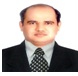 